Milí spisovatelé!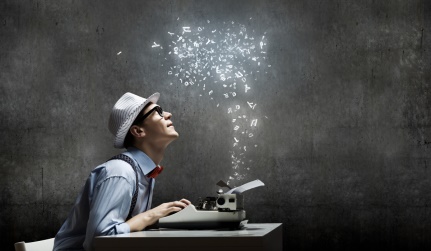 Vítám vás po víkendu opět na online výuce. To to máme ten školní čas pěkně pestrý – jeden týden se vidíme a další zase doma přes kamery. Doufám, že jste si o víkendu odpočinuli a máte nějaké pěkné zážitky!!VELMI VÁS CHCI OCENIT ZA PÁTEČNÍ JAHODOVU DŘEN na které jste recitovali báseň naživo, pouštěli jsme si vaše video nebo přímo klip s vaší složenou písní a hudbou!! Bylo to moc fajn a užívala jsem si to! Jste moc šikovní!!A máme tu měsíc květen – letí to a jaro stále nikde, snad se ho brzy dočkáme!!! Od příštího týdne už budete chodit i na tělesnou výchovu ven! Juchůůůů!Rozvrh hodin je podle kalendáře v Teams, tudíž hodiny, kdy nemáte online výuku, si plníte zadané úkoly z hodin českého jazyka, matematiky nebo ze zadání!!! Ale to už znáte!!Těším se na vás - MOC!!                                                                                             Vaše p. učitelka IlonaVe volných (DISTANČNÍCH) hodinách si plňte zadané úkoly, které jsou povinné a pro každého zavazující, jejich neplnění bude zohledněno při klasifikaci.  Odpolední čas již máte na volnočasové aktivity, čtení a hry. V týdenních plánech (přílohy, soubory), budou vkládány i další pracovní listy nebo cvičení k procvičování, pomůže vám to k upevnění učiva!! Týdenní úkol je zatím dobrovolný, slouží k dalšímu procvičování učiva!!PředmětCo budeme dělat/ cíle a výstupyČESKÝ JAZYK/ Spojky - souvětí PříslovceČTENÍ/ PSANÍ/ Bakalářská práce Učebnice: str. 106 – 108 (vybraná cvičení)Doplňování spojek do souvětíProcvičovat příslovce Hledat příslovce ve větách a tvořit příslovce z jiných slovních druhůKontrolujeme dokončenou teoretickou část!!! Připravujeme formulář s otázkami!PS 2: str. 17-18MATEMATIKA ÚhelZnámá prostředí – procvičováníGeometrie (připravte si na celý týden pravítko s ryskou, úhloměr a ořezanou tužkuUčebnice: str. 72- 74    (vybraná cvičení)Rýsovat trojúhelníky podle instrukcí a měřit jejich úhlyOpakovat známá prostředíSeznamovat se s druhy úhlůRýsovat pravidelný šestiúhelníkPS 2:  str. 20 – 22 SKN – DĚJEPIS – MARIE TEREZIE A JOSEF II. Manufaktury a továrnyZískávat informace o reformách Marie Terezie a Josefa II. v naší zemiZaznamenávat si informace do sešituHledat rozdíly mezi manufakturami a továrnamiSKN – PŘÍRODOPIS – Vylučovací soustavaZjišťovat funkci ledvin a jak je chránitTělesná výchovaNezadáváme nyní distanční úkol – již bude TV probíhat v rámci prezenční výuky venkuHudební výchovaVyber si jednu/jednoho ze svých oblíbených zpěvaček/zpěváků a napiš o něm referát:Jméno (hudební i jeho opravdové)Odkud pochází (město)Hudební stylJeho životní a hudební dráha (jak se k hudební kariéře dostal)Jeho nejznámější písně/skladbyfotografieVypravuj referát na formát A4 v elektronické nebo písemné podobě a vlož do zadání 7. 5.!!!Výtvarná výchovaNakresli komiks, jak vidíš sám sebe každý den – zaznamenej sám sebe, co jsi dělal v pondělí – pátek /každý den zvol jinou činnost (od snídaně, spánku až po nějaký sport) a to zdokumentuj a připiš komentář. V komiksu může být i jiná postava, ale hlavní jsi ty!! Pracuj na něm každý den!Rozděl si papír A4 na 5 políček jako rozdělení týdne (pondělí až pátek)!Nafocený komiks vlož do zadání v pátek 7. 5.!!